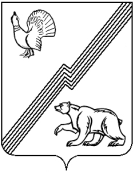 АДМИНИСТРАЦИЯ ГОРОДА ЮГОРСКАХанты-Мансийского автономного округа – Югры ПОСТАНОВЛЕНИЕот  21 декабря 2017 года 									          № 3248О внесении изменения в Положение о единой дежурно-диспетчерской службе города ЮгорскаВ соответствии с постановлением администрации города Югорска от 15.12.2017 № 3172 «О функционировании муниципального звена территориальной подсистемы единой государственной системы предупреждения и ликвидации чрезвычайных ситуаций муниципального образования городской округ город Югорск» и методическими рекомендациями от 18.10.2017 «О функционировании муниципального звена территориальной подсистемы единой государственной системы предупреждения и ликвидации чрезвычайных ситуаций субъекта Российской Федерации»:1. Внести в Положение о единой дежурно-диспетчерской службе города Югорска, утвержденное постановлением администрации города Югорска от 07.02.2012 № 239                          (с изменением от 28.02.2013 № 539) изменение, дополнив раздел 2.2 главы 2 пунктом 2.2.6 следующего содержания:«2.2.6. Диспетчер ЕДДС города Югорска организует взаимодействие со службами РСЧС города Югорска в круглосуточном режиме.».2. Опубликовать постановление в официальном печатном издании города Югорска                  и разместить на официальном сайте органов местного самоуправления города Югорска.3. Настоящее постановление вступает в силу после его официального опубликования.Исполняющий обязанности главы города Югорска                                                                                                       С.Д. Голин 